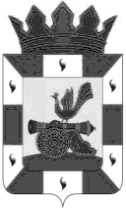 Финансовое управление Администрации муниципального         образования "Смоленский район" Смоленской областиПРИКАЗ30  декабря  2020  г.	                                                                                № 59Об утверждении графика проверок в плане осуществления контроля, по размещению заказов на поставки товаров (работ, услуг) для муниципальных нужд            В соответствии с  Постановлением Администрации муниципального образования «Смоленский район» Смоленской области  от 09 апреля 2014 года №805 «Об утверждении Положения о порядке осуществления внутреннего муниципального финансового контроля в сфере закупок», приказа финансового управления Администрации муниципального образования «Смоленский район» Смоленской области  от 13.01.2015 № 01 «О создании комиссии» руководствуясь Федеральным законом от 05.04.2013 № 44-ФЗ "О контрактной системе в сфере закупок товаров, работ, услуг для обеспечения государственных и муниципальных нужд"  Приказываю:             1.Утвердить график  проверок в плане осуществления контроля, за размещением заказов на поставки товаров (работ, услуг) для муниципальных нужд на второе полугодие 2021 года.Начальник финансового управления                                               Е.Н.Хромова С приказом ознакомлены:Утвержден приказом финансового управления Администрации муниципального образования «Смоленский район» Смоленской области  от 30 декабря  2020  года  № 59План – графикпроведения контрольных мероприятий комиссией  для осуществления контроля, по размещению  заказов на  поставки товаров (работ, услуг) для муниципальных нужд на второе полугодие 2021 года*-могут вноситься изменения в связи со служебной необходимостью№Наименование объекта контроляФормы и  методы проведения контрольных мероприятийПериод контроляСрок проведения проверкиОтветственный исполнитель123456АдминистрацияКатынского сельского поселения  Смоленского района Смоленской областиКомплексная проверка по вопросам соблюдения законодательства РФ при размещении муниципального заказа согласно ч.8 ст.99 ФЗ от 05.04.2013 №44-ФЗ2020 годСентябрьОтветственныйПавлова Ю.Л.Совместно с Писаревой Ю.С.Спиридоновой Т.Ю.Рабизо Н.В.Муниципальное бюджетное учреждение культуры клубного типа «Районный дом культуры» муниципального образования «Смоленский район» Смоленской областиКомплексная проверка по вопросам соблюдения законодательства РФ при размещении муниципального заказа согласно ч.8 ст.99 ФЗ от 05.04.2013 №44-ФЗ2020 год НоябрьОтветственныйПавлова Ю.Л.Совместно с Писаревой Ю.С.Спиридоновой Т.Ю.Рабизо Н.В.